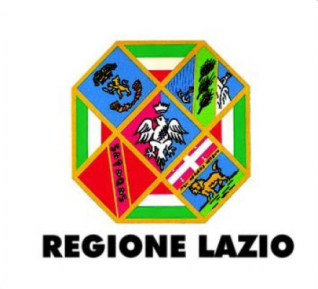 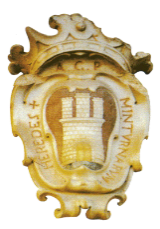 COMUNE DI MINTURNOMedaglia d’Oro al Merito CivileDPR 03.08.1998PROVINCIA DI LATINARichiesta di contributo integrativo per il pagamento del canone di locazioneANNUALITA’ 2014Il/La sottoscritto/a: __________________________________________________________________________nato/a a _____________________________________________ (____), il ____________________________, Codice Fiscale _______________________________________________, residente a Minturno in via ___________________________________, n. ___________, telefono ______________________________in relazione al bando pubblicato in data 22.09.2015 ed in applicazione: dell’ art. 11, comma 3 della legge 9 Dicembre 1998, n° 431 e successive modifiche ed integrazioni;della deliberazione di Giunta Comunale n. 366 del 21.07.2015, che ha approvato i criteri e le modalità di ripartizione del fondo regionale per la concessione di contributi integrativi ai conduttori meno abbienti per il pagamento dei canoni di locazione, relativi all’anno 2014, dovuti ai proprietari di immobili;C H I E D Eche gli/le sia concesso il contributo integrativo per il pagamento del canone di locazione per l’anno 2014, ammontante ad € ____________________________ annue, come risulta anche dalla documentazione allegata;D I C H I A R Adi essere in possesso dei seguenti requisiti:cittadinanza italiana o di uno Stato aderente all’Unione Europea; cittadinanza di uno Stato non aderente all’Unione Europea se munito di permesso di soggiorno o carta di soggiorno ai sensi della Legge 6 marzo 1998, n. 40 e del Decreto legislativo 25 luglio 1998 n. 286 e successive modifiche ed integrazioni e, secondo quanto disposto dall’art. 11, comma 13 della Legge n. 133/2008, in possesso del certificato storico di residenza da almeno dieci anni nel territorio nazionale ovvero da almeno cinque anni nella Regione Lazio alla data di presentazione della domanda per l’accesso al contributo; residenza anagrafica nel comune e nell’immobile per il quale è richiesto il contributo per il sostegno alla locazione; titolarità del regolare contratto di locazione ad uso abitativo, debitamente registrato, per l’anno o porzione di anno a cui si riferisce l’annualità del Fondo. Sono esclusi i conduttori di alloggi appartenenti alle categorie catastali A/1, A/7, A/8, A/9 e A/10; mancanza di titolarità di diritti di proprietà, usufrutto, uso ed abitazione su alloggio adeguato alle esigenze del nucleo familiare (rif. alloggio adeguato: art. 20 del Regolamento regionale n. 2/2000) nell’ambito territoriale del comune di residenza; il presente requisito deve essere posseduto da tutti i componenti il nucleo familiare; non avere ottenuto per l’annualità del Fondo indicata nel bando, l’attribuzione di altro contributo per il sostegno alla locazione da parte di enti locali, associazioni, fondazioni o altri organismi; non essere assegnatari di alloggi di edilizia residenziale pubblica destinati all’assistenza abitativa e di edilizia agevolata/convenzionata; essere in regola con il pagamento del canone di locazione. A L L E G Ail contratto di locazione regolarmente registrato (in caso di contratto scaduto, allegare versamento Mod. F23 anno 2014); la dichiarazione ISEE ai fini della verifica della situazione economica e patrimoniale del nucleo familiare; le ricevute attestanti l’avvenuto pagamento del canone di locazione;fotocopia del documento di identità e, per i cittadini di Stati non aderenti alla Comunità Europea, copia della carta o del permesso di soggiorno, ovvero richiesta di rinnovo del permesso di soggiorno;Codice IBAN.Minturno, lì _____________________________FIRMA____________________________________________SCADENZA BANDO 27.10.2015